2020届高三毕业班关键问题解决必修3稳态与环境（一）2020年2月3日一、选择题1.内环境稳态是维持机体正常生命活动的必要条件。下列相关叙述中，正确的是A. 正常情况下抗体、氨基酸、糖原均会出现在内环境中B. 细胞内高Na+、细胞外高K+有利于神经细胞产生兴奋C. 葡萄糖在内环境中彻底氧化分解为生命活动提供能量D. 内环境稳态有利于机体新陈代谢中酶促反应的正常进行2.质量分数为5%的葡萄糖溶液为血浆的等渗溶液。给健康人静脉滴注100 mL的10%葡萄糖溶液后，一段时间内会发生A. 尿液中有大量糖原	               B. 血浆中抗利尿激素的浓度降低C. 胰岛A细胞的分泌增强	           D. 组织细胞摄取并氧化葡萄糖增加3.过敏反应发生机制如图所示。过敏原可激发体液免疫产生IgE抗体，当过敏原再次入侵机体时，肥大细胞可产生组织胺，使血管壁通透性增加，引起过敏症状。下列说法不正确的是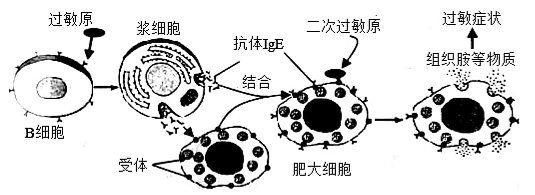 A. IgE抗体可吸附在肥大细胞表面B. IgE抗体的产生可能需要T细胞参与C. 组织胺使组织液渗透压降低引起组织水肿D. 过敏原再次入侵时与肥大细胞表面IgE抗体结合引发过敏症状4.下列关于植物激素的叙述中，不正确的是A. 植物激素的合成受基因控制B. 植物激素极性运输是单侧光照射的结果C. 植物激素发挥作用依赖特定的受体分子D. 植物激素相互作用共同调节生长发育5.如图是植物激素生长素（IAA）和赤霉素（GA）对拟南芥根和茎生长的影响。据图作出的分析，正确的是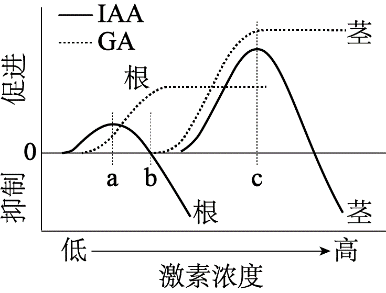 A. 相对根而言，茎对IAA和GA更敏感B. IAA浓度为b时，根不生长C. IAA浓度大于c时，茎的生长受抑制D. 仅IAA表现出两重性，GA无两重性6.下列有关植物激素及其类似物在农业生产实践中的应用，不合理的是A. 葡萄枝扦插前浸泡生长素类似物溶液有利生根B. 玫瑰鲜切花施用细胞分裂素能保持花朵的新鲜C. 番茄开花座果时喷洒脱落酸可有效防止落花落果D. 香蕉成熟前喷施乙烯利溶液可以促进果实成熟7. 某种小动物入侵到一山地后，对该山地的生态系统造成了一定的危害，下列叙述错误的是A.该动物的入侵提高了该生态系统的抵抗力稳定性B.通过该小动物种群的年龄组成可预测其未来的数量变化趋势C.该动物入侵初期种群数量增长曲线可能接近“J”型D.该动物分布在该山地的不同高度处，未体现群落的垂直结构8.我国珠江三角洲某地桑基鱼塘的能量流动简图如下。据图判断以下说法正确的是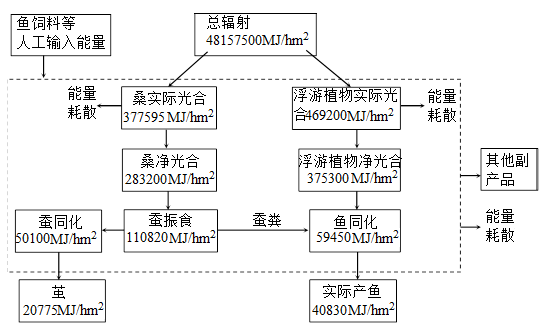 A. 输入该生态系统的总能量846795MJ/hm2，是植物实际光合量之和B. 第一、二营养级间能量传递效率是蚕和鱼同化量与植物净光合量之比C. 生产中用蚕粪喂鱼和塘泥肥田能够实现物质和能量的循环利用D. 该生产模式把单个生产系统优化组合，大大提高了系统生产力9. 下列有关人体内环境稳态与调节的叙述，错误的是A.垂体分泌的促甲状腺激素，通过体液定向运送到甲状腺细胞B.人体遇冷时，甲状腺激素和肾上腺素均可参与机体产热调节C.内环境中Na＋浓度下降，可能会影响神经细胞的正常功能D.饮水不足会引起垂体释放抗利尿激素增加，促进肾小管和集合管重吸收水10. 注射乙肝疫苗，可预防乙肝。下列说法正确的是A.疫苗可作为引起免疫反应的抗原B.疫苗可刺激T细胞分裂分化产生抗体C.疫苗可刺激浆细胞转变为记忆B细胞D.第二次接种乙肝疫苗时，记忆细胞能快速产生大量的抗体11. 在医院看病或者体检，经常会化验血液。采集手指血时，人会感觉疼痛但不会缩手在此过程中不会发生A.兴奋在神经纤维上双向传导               B.突触后膜上的受体结合递质C.低级中枢受大脑皮层控制                 D.兴奋在神经元之间单向传递12. 棉花是重要的经济作物，也是研究植物激素及其类似物的理想实验材料，下列相关叙述正确的是A.种棉花时，要保持植株的顶端优势，以便更好地多结棉桃B.用适宜浓度的生长素类似物喷洒棉花植株可以防止落花落果C.脱落酸可以促进棉花种子更好的萌发，赤霉素则抑制种子的萌发D.喷洒适宜浓度的乙烯利可以促进棉花果实的发育，达到增产的目的13. 对板栗园内的栗瘿蜂和长尾小蜂的数量进行连续多年的监测，结果见下图。下列说法正确的是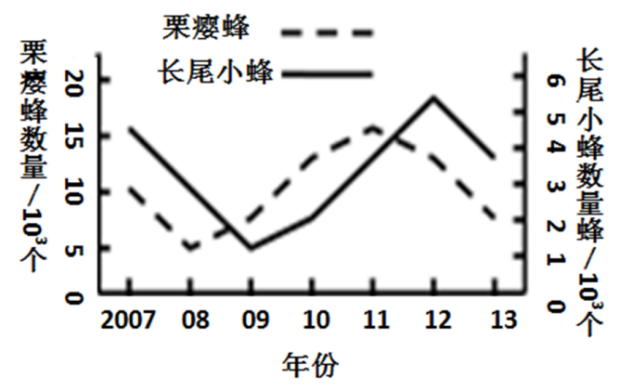 A．栗瘿蜂在与长尾小蜂的种间竞争中占优势B．调查栗瘿蜂和长尾小蜂的种群密度用样方法C．两种蜂数量的增多提高了该生态系统的稳定性D．两种蜂可能属于同一食物链中的相邻两个营养级14． 在食物和空间条件充裕、气候适宜、没敌害等条件下，种群数量增长的数学模型为Nt=N0λt。有关该模型的叙述，正确的是A．模型中N0不是变量，λ是自变量   	B．Nt是因变量，该种群将无限增长C．该种群的数量增长受其密度制约    	D．自然界中不存在类似的种群实例15. 某调查小组欲调查某地区针毛鼠的种群密度，在该地区相同面积的旱地和水田里均放置了数量相同的捕鼠夹，结果发现旱地中被捕针毛鼠数占捕鼠总数的12.8%，而水田中被捕针毛鼠数占捕鼠总数的2.2%。据此，下列叙述错误的是A. 针毛鼠对当地旱地种植的农作物的危害可能大于水田B. 在旱地种植少量高大树木，为猫头鹰提供栖居地，有利于控制针毛鼠害C. 出生率和死亡率、迁入率和迁出率都是影响针毛鼠种群密度的直接因素D. 若捕获后的针毛鼠难以再次被捕获，则会导致调查的针毛鼠的种群密度偏小16. 下列有关生物多样性的叙述，正确的是A.运用苍蝇的平衡棒原理研制出导航仪属于生物多样性的间接价值B.保护生物多样性的最有效措施是易地保护C.建立风景名胜区是对生物多样性的就地保护措施D.引入外来物种一定能提高当地的物种多样性二、非选择题1. 下图为人体产生情绪压力时肾上腺皮质、肾上腺髓质受下丘脑调节的模式图，分析回答以下问题：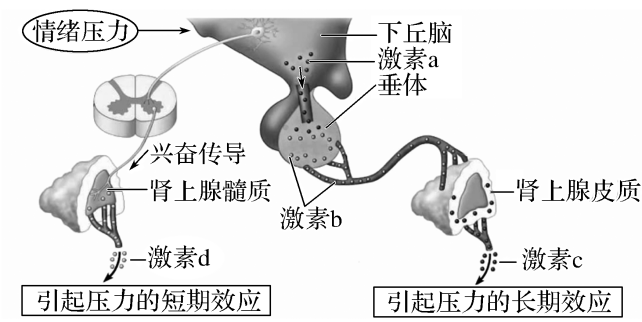 研究发现，激素c能抑制T淋巴细胞合成和释放________，从而使B淋巴细胞的增殖和分化受阻。(2) 从反射弧的角度看，肾上腺髓质属于________。情绪压力刺激下丘脑，支配肾上腺的神经产生兴奋，以________的形式传至神经纤维末梢，释放神经递质作用于肾上腺髓质，使其释放激素d，产生短期压力效应。激素d分泌量上升能使血糖升高，且肝脏细胞膜上存在激素d的特异性受体，由此推断激素d能促进________。(3) 下丘脑对激素c分泌的调节与对甲状腺激素分泌的调节类似，由此推断当激素a的分泌量上升会使激素c的分泌量________。但健康人体内激素c浓度不会持续过高，其原因是_____________________________。答案：（1）淋巴因子（2）效应器   局部电流(或电信号或神经冲动)　肝糖原分解、脂肪等非糖物质转化上升(“增加”或“提高”)     激素c分泌过多会抑制下丘脑和垂体分泌物质a、b，从而使激素c浓度下降 2. 在研究甲状腺功能的过程中，三位生物学家（甲、乙、丙）进行了如下实验。甲：切除A动物的甲状腺，出现了①肌肉震颤、痉挛（抽搐），②体温下降，③嗜睡等症状。乙：用B动物完成与甲同样的实验，只出现症状②、③，没有出现症状①。丙：在硏究C动物时，发现每个甲状腺旁边各有一个深色小组织块（甲状旁腺）。他切除了甲状腺，保留了甲状旁腺，得到与乙相同的结果（1）乙在得知丙的研究结果后，推断A、B、C三类动物都有_________________，并通过观察证实了自己的判断；甲得知乙和丙的结果后，推断A动物出现症状①的原因是____________________。（2）科学家通过上述实验，推测甲状腺激素可能具有__________________________的作用，甲状旁腺分泌的激素可能具有促进___________吸收的作用，补充维生素D后，症状①能得到一定程度的缓解，证明这种推断的正确性。（3）科学家继续对甲状旁腺进行深入硏究后，它的功能已基本清楚（如下图所示）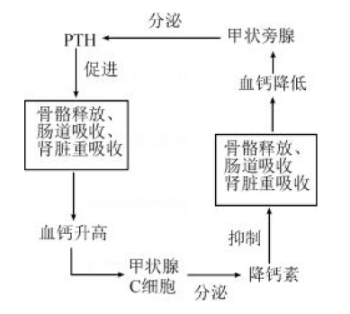 ①图中两种激素从腺细胞分泌后，通过____________运输到靶细胞，并与其细胞膜上相应受体相结合，执行细胞膜的__________________功能。②从图中可判断PTH和降钙素通过_____________作用共同维持了血钙浓度的相对稳定。答案：（1）甲状旁腺    切除甲状旁腺（2）促进新陈代谢、提高神经系统兴奋性    钙（Ca2+）    （3）体液     信息交流      拮抗3. 研究发现，过量饮酒以及不良的饮酒方式会给机体带来诸多不良影响。请回答下列问题（1）研究发现，乙醇不会抑制肝糖原的水解，但是会抑制其他物质转化为葡萄糖，还会抑制低血糖时具有升血糖作用的激素的释放，如_______________。空腹饮酒易导致低血糖，但是低血糖一般在数小时后才出现，其原因是______________________________________。酒精低血糖患者应及时补充___________以快速恢复血糖浓度。（2）大量饮酒后人体会出现意识模糊、步态不稳等症状，出现这些症状的原因是酒精分别影响了______________和______________这两大神经中枢的功能。（3）实验人员向大鼠的腹腔注射乙醇，发现大鼠的尿量增多，其原因是乙醇能抑制垂体释放__________，从而________________________，最终导致尿量增多。答案：（1）胰高血糖素（或肾上腺素）  机体储存的肝糖原可在一段时间内维持血糖浓度的平衡，当含量不足时，血糖含量就会下降     葡萄糖溶液（其他合理答案也给分）（2）大脑皮层    小脑（3）抗利尿激素  降低肾小管和集合管对水的重吸收作用4. 下图为某2 hm2面积的小岛上的一条主要的食物链及其能量传递示意图[图中数字为能量数值，单位是J/(m2·a)]。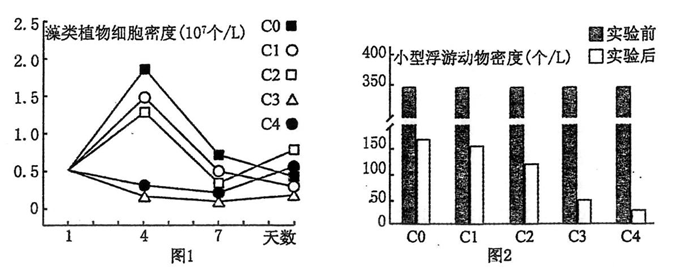 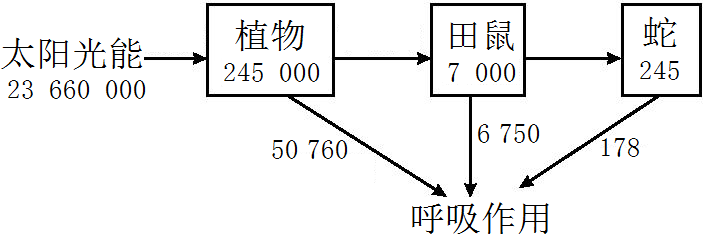 (1) 除了上图所列外，小岛生态系统的组成成分还应包括___________和___________。 (2) 蛇能够感知田鼠留下的气味去猎捕后者，田鼠同样也能够依据蛇的气味或行为躲避猎捕。可见，信息传递能够______________________，以维持生态系统的稳定。 (3)据图计算，从田鼠到蛇的能量传递效率仅为3.5%，远低于10%～20%范围内，这是因为__________________________________。(4)田鼠的能量散失率（呼吸量与同化量的比值）高于蛇的能量散失率，这主要因为田鼠是恒温动物，___________________________。 答案：(1)非生物的物质和能量   分解者(2)调节生物的种间关系(3)田鼠和蛇对应的营养级都还有其他生物(其它合理答案可以考虑适当给分) (4)需要消耗更多的能量来维持体温5. 池塘中生活着多种浮游动植物，其中大型蚤是常见杂食浮游动物，具有较强的摄食能力，可用于控制水体中藻类的过度增长。为探究大型蚤对藻类的影响，某实验室进行了以下相关实验。I.多次采集池塘水，混匀后分别装入透明塑料桶中，将塑料桶随机分成5组（C0～C4组）。向桶中加入大型蚤，使其密度依次为0只/L、5只/L、15只/L、25只/L、50只/L。将水桶置于适宜光照下，每三天计数一次，统计每组水样中藻类植物细胞密度，实验结果如下Ⅱ.研究者还统计了各组水体中小型浮游动物的密度变化，结果如下图2所示。（1）池塘相当于一个生态系统，输入其中的总能量为___________________________。该生态系统的基石是_____________，池塘中的所有的生物可看作一个__________________。（2）根据上述信息，大型蚤在该生态系统中处于第___________营养级，它与小型浮游动物的种间关系是______________。分析C4组对藻类抑制效果反而不如C3组的原因是________________________。（3）将透明桶置于适宜光照下的目的是______________________。第4天到第7天期间，C0、C1、C2组藻类植物细胞数量下降的原因可能有________________________________________（写出两项即可）。（4）由上述实验可知，投放大型蚤可用于防治因水体富营养化（N、P污染）造成的藻类爆发，但需考虑大型蚤的投放________________等问题。答案：（1）池塘中的生产者固定的太阳能  池塘中的生产者  群落   （2）二和第三  捕食与竞争  大型蚤密度过大，抑制小型浮游动物的生长，从而使某些藻类得以繁殖（3）利于藻类植物进行光合作用      藻类植物种内斗争加剧、环境资源有限、有害代谢产物积累、浮游动物摄食量大于藻类增殖量、水体无机盐得不到及时补充（4）密度6.欲验证胰岛素的生理作用，根据以下提供的实验材料与用具，设计实验并进行分析。材料与用具：小鼠若干只，胰岛素溶液，葡萄糖溶液，生理盐水，注射器等。（要求与说明：血糖浓度的具体测定方法及过程不作要求，实验条件适宜）（1）该实验依据的原理是：_________________________________________________。（2）实验思路：（3）预测实验结果（设计一个坐标，用柱形图表示至少3次的检测结果）：（4）分析与讨论：①正常人尿液中检测不到葡萄糖，其原因是__________________________________________。②当机体血糖水平升高时，胰岛中的内分泌细胞及其分泌的激素变化是_________________。此时机体细胞一方面增加对葡萄糖的摄取、贮存和利用，另一方面_____________________。答案：（1）胰岛素具有降低血糖浓度的作用。生物体内胰岛素含量过高时，引起血糖浓度下降，机体出现活动减少、甚至昏迷等低血糖症状，此症状可以通过补充葡萄糖溶液得到缓解.（2）①分别测定每只小鼠的血糖浓度，并记录。②将小鼠分为A、B两组，A组注射胰岛素，B组注射生理盐水，每隔一段时间，分别测定两组小鼠的血糖浓度，并记录。③当出现低血糖症状后，A组注射葡萄糖溶液，B组注射生理盐水。每隔一段时间，分别测定两组小鼠的血糖浓度，并记录。 ④对每组所得数据进行统计分析。（2）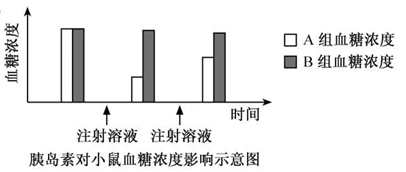 （3）①胰岛素促进肾小管对过滤液中葡萄糖的吸收      ②胰岛β细胞分泌胰岛素增加，胰岛α细胞分泌胰高血糖素减少    抑制非糖物质转化为葡萄糖7.	流行性感冒(流感)由流感病毒引起，传播速度快、波及范围广，严重时可致人死亡。请回答：（1）流感病毒必须在______内增殖，当流感病毒的抗原刺激人体免疫系统，使B细胞增殖分化为_______细胞，后者能产生特异性抗体。（2）HA和NA是流感病毒表面的两种糖蛋白，甲型流感病毒的HA、NA氨基酸序列的变异频率非常高，导致每年流行的病毒毒株可能不同。每年要根据流行预测进行预防接种的免疫学原理是：根据___________________，将其制备成抗原，引起机体产生____________。（改编）（3）研究者通过实验观察NA抗体对病毒侵染细胞的抑制作用。主要实验材料包括:感染流感病毒后63天、21天的两位康复者的NA抗体(分别为D63、D21)、对照抗体、流感病毒和易感细胞。①实验的主要步骤依次是:培养易感细胞、___________________、将各混合物分别加入不同细胞培养瓶、___________________。（改编）	②实验结果如下图。图中表明，这两位康复者均产生了抗NA的抗体，其中对流感病毒抑制效果较好的抗体是______。选用的对照抗体应______（不能/能）与流感病毒特异性结合。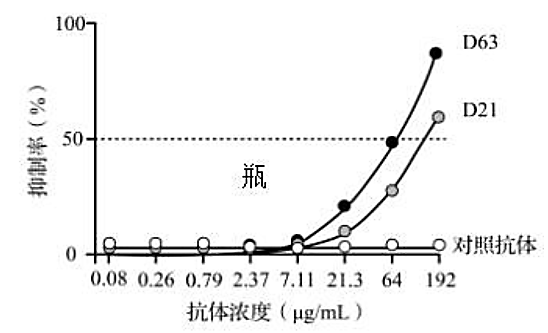 ③依据本实验结果，可以从__________中提取并纯化HA抗体，对其结构进行分析，研制相应疫苗。（4）若你已被确诊为流感患者，请例举具体的应对措施（写出两点即可）。答案：（1）活细胞   记忆细胞和浆（2）预测出的甲流病毒的HA、NA结构    特异性免疫（记忆细胞和抗体）（3）①将三种抗体分别与流感病毒混合    检测培养物中病毒的增殖量  ②D63  不能③感染流感病毒较长时间（如63天）康复者血清（4）①做好隔离防护措施（戴口罩），防止传染他人；②及时对医院治疗，避免病情加重；③多喝水，多休息（答案合理即可）8.神经细胞间兴奋的传递依赖突触。无脊椎动物枪乌贼的星状神经节具有巨大的化学突触结构（巨突触），可用微电极来记录突触前动作电位和突触后电位变化（如图1）。以下是关于递质释放机制的相关研究。（1）在图1中的突触结构中，突触前神经元兴奋后，由突触前膜释放的________作用于突触后膜的________，导致突触后神经元兴奋。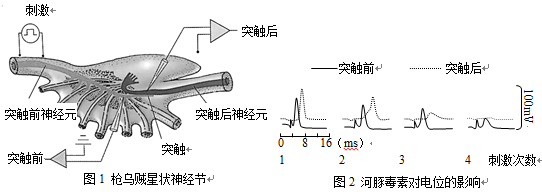 （2）河豚毒素（TTX）是一种钠离子通道阻断剂。用TTX处理突触前神经纤维，然后每隔5min施加一次刺激，分别测量突触前和突触后神经元的电位变化，结果如图2。推测TTX导致突触前和突触后神经元电位发生变化的原因是_________。（3）在上述实验过程中，研究者检测到，在使用TTX后突触前膜处的Ca2+内流逐渐减弱，由此推测“突触前动作电位通过提高突触小体内Ca2+浓度来促进神经递质的释放”。研究者利用图1所示标本进行如下实验，获得了支持上述推测的实验结果。实验材料：BAPTA（是一种Ca2+螯合剂，能够快速与钙离子发生结合，从而阻断钙离子与相应分子的结合） “笼锁钙”（是一种缓冲液，暴露在强紫外线下会释放钙离子。强紫外线不影响正常神经纤维兴奋）实验过程及结果：第一组：对突触前神经纤维施加适宜电刺激。实验结果：先检测到突触前动作电位的发生，之后检测到突触后电位的变化。第二组：先向突触小体注射足量BAPTA，接着在突触前神经纤维施加适宜电刺激。实验结果：_________。第三组：________（写出实验过程及结果）。【答案】  （1）神经递质    受体    （2）由于TTX作用于钠离子通道，阻断了Na+内流，导致突触前动作电位变化明显减弱，进而导致突触前膜递质释放减少或不能释放，使得突触后膜难以兴奋   （3）能检测到突触前动作电位的发生，但不能检测到突触后电位的变化   向突触小体注射适量“笼锁钙”，然后用强紫外线照射标本；检测不到突触前动作电位的发生，但能检测到突触后电位的变化    9.  植物在机械损伤或受到病虫侵害时，会表达一种防御蛋白——蛋白P。为研究一种新的植物激素茉莉酸对蛋白P基因表达的影响，科研人员用番茄植株进行实验。（1）茉莉酸是在植物生命活动中传递__________，有显著调节作用的微量有机物。（2）科研人员设计了下图所示装置，将番茄叶片C1和J1置于封口的玻璃瓶中，其内分别放置含清水或含茉莉酸（具有挥发性）的海绵，叶片M紧贴在玻璃瓶的封口外。4小时后，测定各叶片中蛋白P的mRNA量，结果如下表。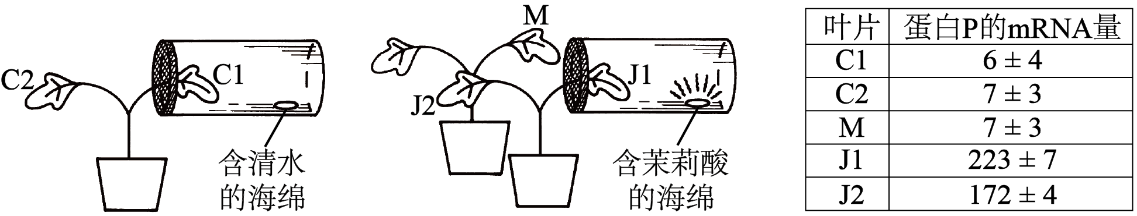 ①本实验中，C1叶片的结果排除了__________（写出两点）的影响。②本实验中， M叶片的结果说明，J2叶片蛋白P的mRNA量变化不是由__________引起的。③本实验可以得出的两个结论有__________。（3）依据上述实验结果，请提出一个清晰的、解释J2叶片数据的科学假设：__________。【答案】   （1）信息   （2） ①玻璃瓶封口、海绵以及叶片自身因素对实验结果      ②茉莉酸直接扩散到玻璃瓶外    ③茉莉酸可促进蛋白P基因转录增强；茉莉酸通过J1叶片引起J2叶片蛋白P基因转录增强    （3）J1叶片中转录的蛋白P的mRNA运输至J2叶片（或“茉莉酸通过J1叶片运输到J2叶片，引起蛋白P基因转录增强”；“J1叶片通过其他信号分子（通路）引起J2叶片蛋白P基因转录增强”）  10.  南极磷虾广泛分布在南极海域，它们主要摄食海水表层的浮游植物，同时也是部分鱼类、企鹅、海鸟、鲸、海豹等生物的饵料，在南极生态系统中扮演着至关重要的角色。（1）南极海域中的各种生物共同构成________，南极磷虾属于生态系统组成成分中的_________。长期捕食磷虾的生物中，蓝鲸长有密集的鲸须，食蟹海豹的牙齿具有复杂缺刻、能够彼此交合，这些过滤结构为捕食成群的南极磷虾提供了方便，体现了生物体的_________相适应的特点。（2）蓝鲸是南极海域捕食磷虾量最大的生物。当极昼来临，蓝鲸在南极海域聚集，它们潜入一定深度捕食，回到水面排泄，鲸粪中含有丰富的氮、磷、铁等，这种行为加快了生态系统的_________，对缺乏矿质元素的极地表层水域非常重要。此时，表层水体中浮游植物爆发性生长，其原因是_________（写出2点）。（3）据调查，磷虾的数量已经连续数十年呈下降趋势，具体原因还不十分确定。图所示为最近100年蓝鲸种群数量的变化趋势。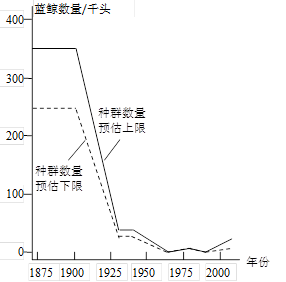 你认为这种变化会使南极磷虾种群数量增加、减少，还是无法确定？请阐述你的理由。________（4）虽然南极磷虾资源蕴藏量巨大，但人类开发利用仍然需要十分谨慎。若想达到生态效益与经济效益双赢，应采取怎样的措施？________【答案】   （1）生物群落    消费者    结构与功能    （2）物质循环   鲸粪被微生物分解后为浮游植物提供矿质营养；极昼光照条件（温度条件）有利于浮游藻类快速地繁殖；鲸大量捕食鳞虾，磷虾数量下降，浮游植物被捕食量减少    （3）不确定，蓝鲸种群数量减少对于磷虾种群数量的影响，在短期和长期效应上会有不同，具体结果难以确定    （4）划定捕捞区域，限定捕捞时间和捕捞量。进行全面调查（评估），根据资源量，确定捕捞量